		UNIVERSITAS NEGERI YOGYAKARTA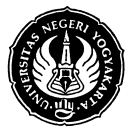   FAKULTAS MIPA							FRM/FMIPA/051-00	  	SURAT KETERANGAN CAPAIAN HASIL STUDINomor :              /UN.34.13/PS/Wakil Dekan Bidang Akademik dan Kerjasama FMIPA Universitas Negeri Yogyakarta menerangkan bahwa:Nama		 : …………………………………………………………………NIM		 : ………………………………………………….........................Program Studi	 : …………………………………………………………………Telah mencapai hasil studi sbb :Jumlah SKS			: 	         sksMata kuliah wajib lulus	: Terpenuhi  / Tidak TerpenuhiJumlah Nilai D			: 	         sksIndeks Prestasi Kumulatif	:Keterangan ini diberikan untuk keperluan :Tugas Akhir SkripsiBebas Teori dan YudisiumYogyakarta, …………………..Wakil Dekan Bidang Akademikdan KerjasamaDr. Jaslin Ikhsan, Ph.D.NIP. 1968062919931001	              	   UNIVERSITAS NEGERI YOGYAKARTA		   FAKULTAS MIPA							FRM/FMIPA/051-00		   SURAT KETERANGAN CAPAIAN HASIL STUDINomor :             /UN.34.13/PS/Wakil Dekan Bidang Akademik dan Kerjasama FMIPA Universitas Negeri Yogyakarta menerangkan bahwa:Nama		: ……………………………………………………………NIM		: ……………………………………………………………Program Studi	: ……………………………………………………………Telah mencapai hasil studi sbb :Jumlah SKS		: 	       sksMata kuliah wajib lulus	: Terpenuhi  / Tidak TerpenuhiJumlah Nilai D		:	       sksIndeks Prestasi Kumulatif 	:Keterangan ini diberikan untuk keperluan :Tugas Akhir SkripsiBebas Teori dan YudisiumYogyakarta,………………… ..Wakil Dekan Bidang Akademikdan KerjasamaDr. Jaslin Ikhsan, Ph.D.NIP. 1968062919931001